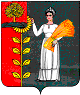                           РОССИЙСКАЯ ФЕДЕРАЦИЯСОВЕТ ДЕПУТАТОВ СЕЛЬСКОГО ПОСЕЛЕНИЯХВОРОСТЯНСКИЙ СЕЛЬСОВЕТДобринского муниципального района Липецкой области         26-сессия VI созываР Е Ш Е Н И Е05.12.2022                                   ж.д.ст.Хворостянка                      №105-рсО внесении изменений в решение Совета депутатов сельского поселения Хворостянский сельсовет Добринского муниципального района от 09.12.2021 №67-рс «О принятии органами местного самоуправления сельского поселения Хворостянский сельсовет осуществления части полномочий органов местного самоуправления Добринского муниципального района»Рассмотрев, предоставленный администрацией сельского поселения Хворостянский сельсовет  проект решения «О внесении изменений в решение Совета депутатов сельского поселения Хворостянский сельсовет Добринского муниципального района от 09.12.2021 №67-рс «О принятии органами местного самоуправления сельского поселения Хворостянский сельсовет осуществления части полномочий органов местного самоуправления Добринского муниципального района», предоставленный администрацией сельского поселения Хворостянский сельсовет,  руководствуясь ч.5 п.1  ст. 15 Федерального закона от 06.10.2003  №131-ФЗ  «Об общих принципах организации местного самоуправления в Российской Федерации», Уставом сельского поселения Хворостянский сельсовет, Совет депутатов сельского поселения  Хворостянский сельсовет  РЕШИЛ:        1.Внести в решение Совета депутатов сельского поселения Хворостянский сельсовет Добринского муниципального района от 09.12.2021 №67-рс «О принятии органами местного самоуправления сельского поселения Хворостянский сельсовет осуществления части полномочий органов местного самоуправления Добринского муниципального района» следующие изменения:Пункт 1решения Совета депутатов сельского поселения Хворостянский сельсовет Добринского муниципального района от 09.12.2021 №67-рс «О принятии органами местного самоуправления сельского поселения Хворостянский сельсовет осуществления части полномочий органов местного самоуправления Добринского муниципального района» дополнить подпунктом 1.2. следующего содержания:«1.2. Выполнение работ по паспортизации автомобильных дорог общего пользования местного значения.».	2.Обнародовать настоящее решение путем размещения на  информационных  щитах в здании администрации  сельского поселения Хворостянский сельсовет, школе, библиотеке, магазинах и на официальном сайте администрации сельского поселения Хворостянский сельсовет.        3.Настоящее решение вступает в силу со дня его официального обнародования.Председатель Совета депутатовсельского поселенияХворостянский сельсовет                                                                С.И.Шарова